REPUBLIQUE ISLAMIQUE DE MAURITANIE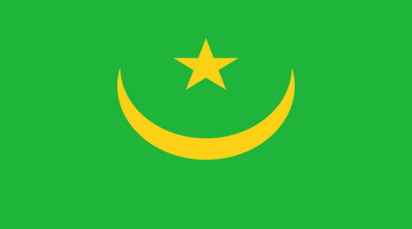 République Islamique de MauritanieNom de l’Autorité contractante : Ministère du Développement Rural/DEAdresse: MDR : Tél : 45 25 74 75 BP : 170 ----------AVIS D’ATTRIBUTION DEFINITIVE DE MARCHE Numéro de l’avenant : N°408/T/058/CPMP/SR/DE/MDR/2013Dénomination de l’avenant : Avenant au marché n°33/CPMP/SRSA/2012, relatif à la réhabilitation de deux(2) parcs de vaccination(Legouissi et Lebheir en Assaba) au lieu de leurs transferts Nombre d’offres reçues : 09Date de l’attribution provisoire: 13/03/2012Nom et adresse de l’attributaire définitif: SOMACOGIR, Tél : 45255096, Fax :45293160, BP :594;Nouakchott, MauritanieMontant de l’offre retenue définitivement: Sans montantDélai d’exécution : sans délaiLa publication du présent avis est effectuée en application de l'Article 47du Code des Marchés publics. Elle doit intervenir dans 15 jours calendaires suivant la notification du marché.Nktt, le 28/10/2013                                                                                                                                              Le PRMP/CPMP/SR Ahmed Salem ould BOUBOUTT